«Стрижонок Скрип» В.П. АстафьевРабочий лист с оцениванием ____________________________1 задание.   «Верю- не верю»1.Стрижонок вылупился из яичка в тёмном гнезде и удивлённо пискнул.2.Мама принесла в клюве капельку дождя и отдала её Скрипу .3.Так начал  жизнь в норке стрижонок Скрип. Он был у мама один.4.Таких норок в глиняном берегу над рекой было очень мало.5.У стрижонка Скрипа, как и у всех  стрижат были мама и папа.6.Когда раздавалось пронзительное «тиу», и все стрижи  с криком «тиу» высыпали из норок и набрасывались на врага.2 задание. Работа в паре  ____________________________________________________________________________________________________________________________________________________________________________________________________________________________________________________________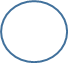 3 задание.   Работа в группе4 задание. Выберите пословицу, которая  подходит к рассказуОдин за всех, все за одного. Мир не без добрых людей. Учись смолоду – пригодится в старости. Делу – время, потехе – час. ИТОГ Стрижонок Скрип» В.П. АстафьевРабочий лист с оцениванием ____________________________1 задание.   «Верю- не верю»1.Стрижонок вылупился из яичка в тёмном гнезде и удивлённо пискнул.2.Мама принесла в клюве капельку дождя и отдала её Скрипу .3.Так начал  жизнь в норке стрижонок Скрип. Он был у мама один.4.Таких норок в глиняном берегу над рекой было очень мало.5.У стрижонка Скрипа, как и у всех  стрижат были мама и папа.6.Когда раздавалось пронзительное «тиу», и все стрижи  с криком «тиу» высыпали из норок и набрасывались на врага.2 задание. Работа в паре  ____________________________________________________________________________________________________________________________________________________________________________________________________________________________________________________________3 задание.   Работа в группе                                                            4 задание. Выберите пословицу, которая  подходит к рассказуОдин за всех, все за одного. Мир не без добрых людей. Учись смолоду – пригодится в старости. Делу – время, потехе – час. ИТОГ 1 группа: учитель –мама.- Найдите в тексте доказательства того, что мама была учителем стрижонка? Прочитайте (учебник)Сделайте вывод -  чему учила?  Запишите.Сделайте вывод: Можем ли мы чему  - то  научиться у  мамы стрижихи?2 группа:  учитель –стрижиный народ.- Найдите в тексте доказательства того, что стрижиный народ  был  учителем стрижонка? Прочитайте (учебник)Сделайте вывод -  чему учил?  Запишите.Сделайте вывод: Можем ли мы чему  - то  научиться у  стрижей?3 группа:  учитель –жизнь.- Найдите в тексте доказательства того, что  жизнь  была учителем стрижонка?Прочитайте (учебник)Сделайте вывод -  чему учила?  Запишите.Сделайте вывод: Можем ли мы чему  - то  научиться у  стрижонка?4  группа: учитель –мама.- Найдите в тексте доказательства того, что мама была учителем стрижонка? Прочитайте. (учебник)Сделайте вывод -  чему учила?  Запишите.Сделайте вывод: Можем ли мы чему  - то  научиться у  мамы стрижихи?5 группа:  учитель –стрижиный народ.- Найдите в тексте доказательства того, что стрижиный народ  был  учителем стрижонка? Прочитайте (учебник)Сделайте вывод -  чему учил?  Запишите.Сделайте вывод: Можем ли мы чему  - то  научиться у  стрижей?3 группа:  учитель –жизнь.- Найдите в тексте доказательства того, что  жизнь  была учителем стрижонка?Прочитайте (учебник)Сделайте вывод -  чему учила?  Запишите.Сделайте вывод: Можем ли мы чему  - то  научиться у  стрижонка?№  123456№  123456